Samedi 4 maiArrivée au centre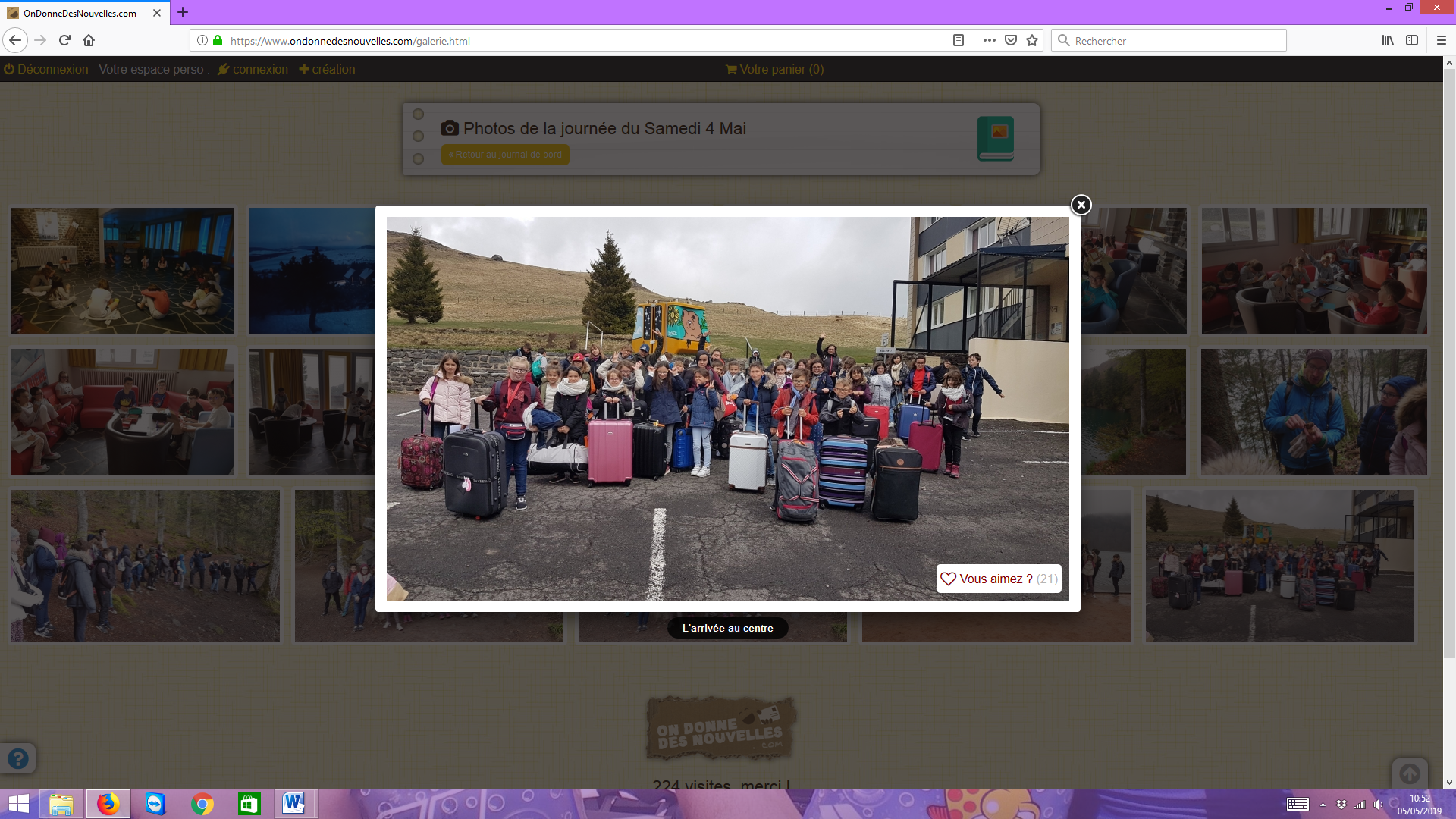 Sous la chaise du Seigneur Roupoutou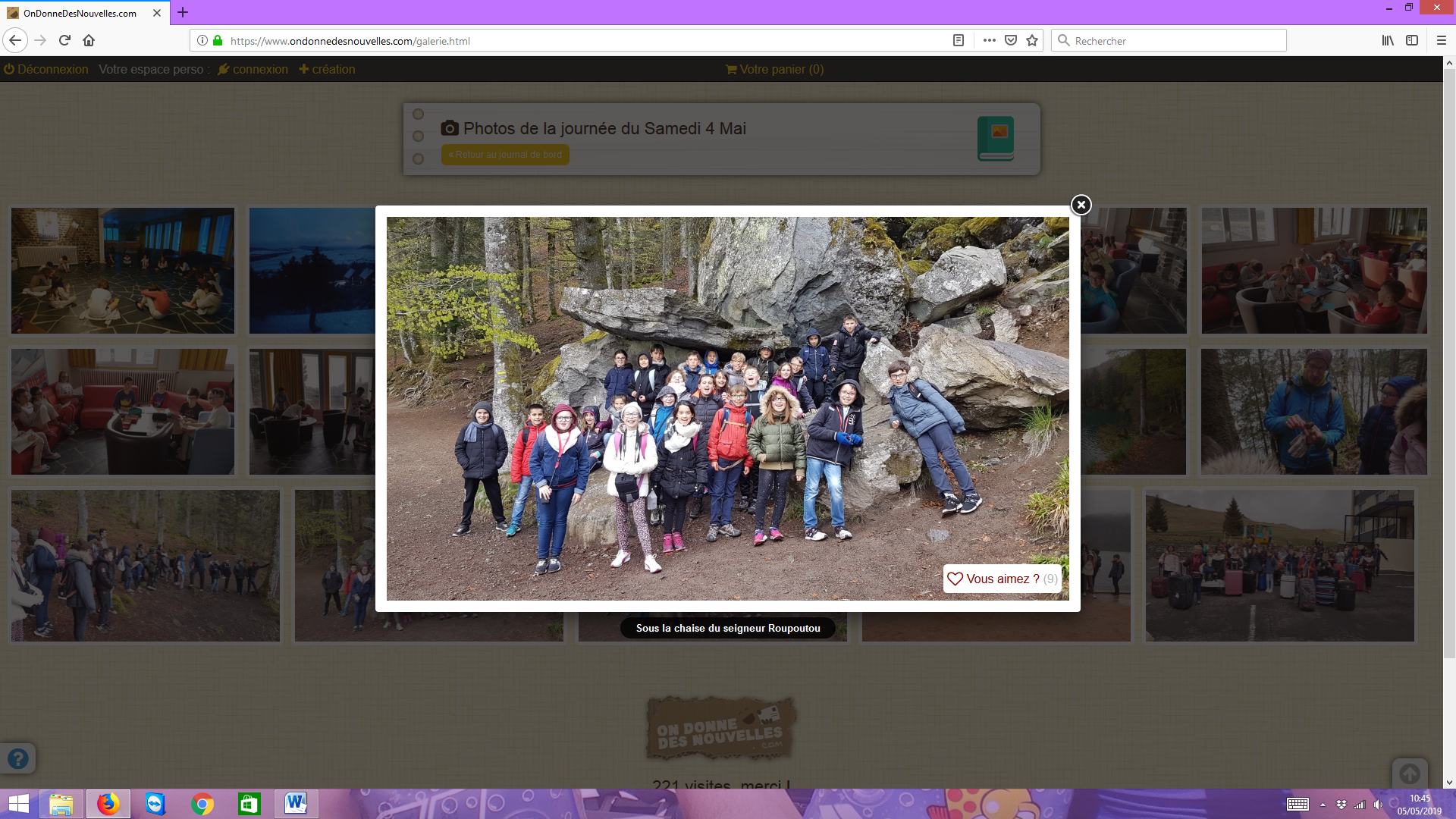 Visite du lac Pavin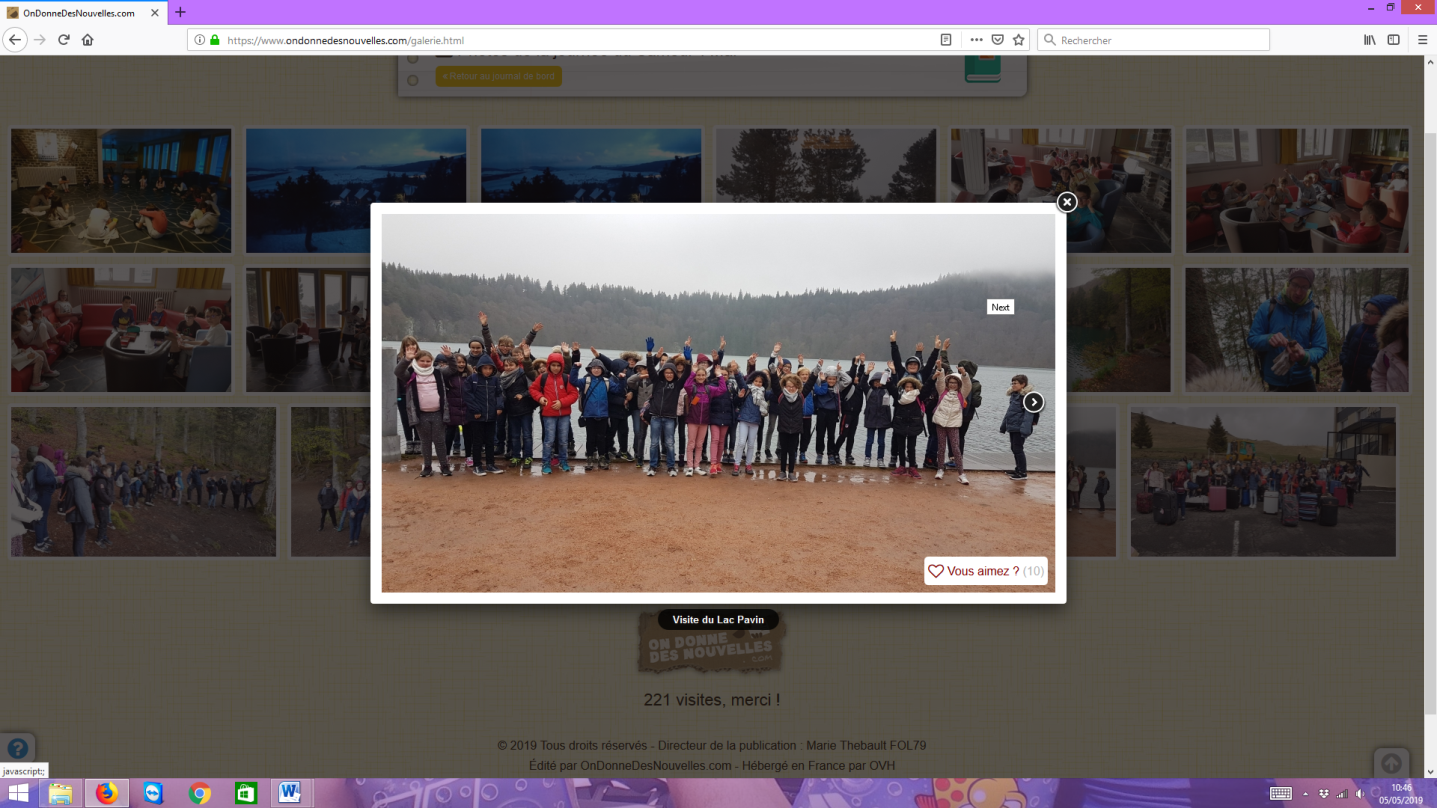 Détente au centre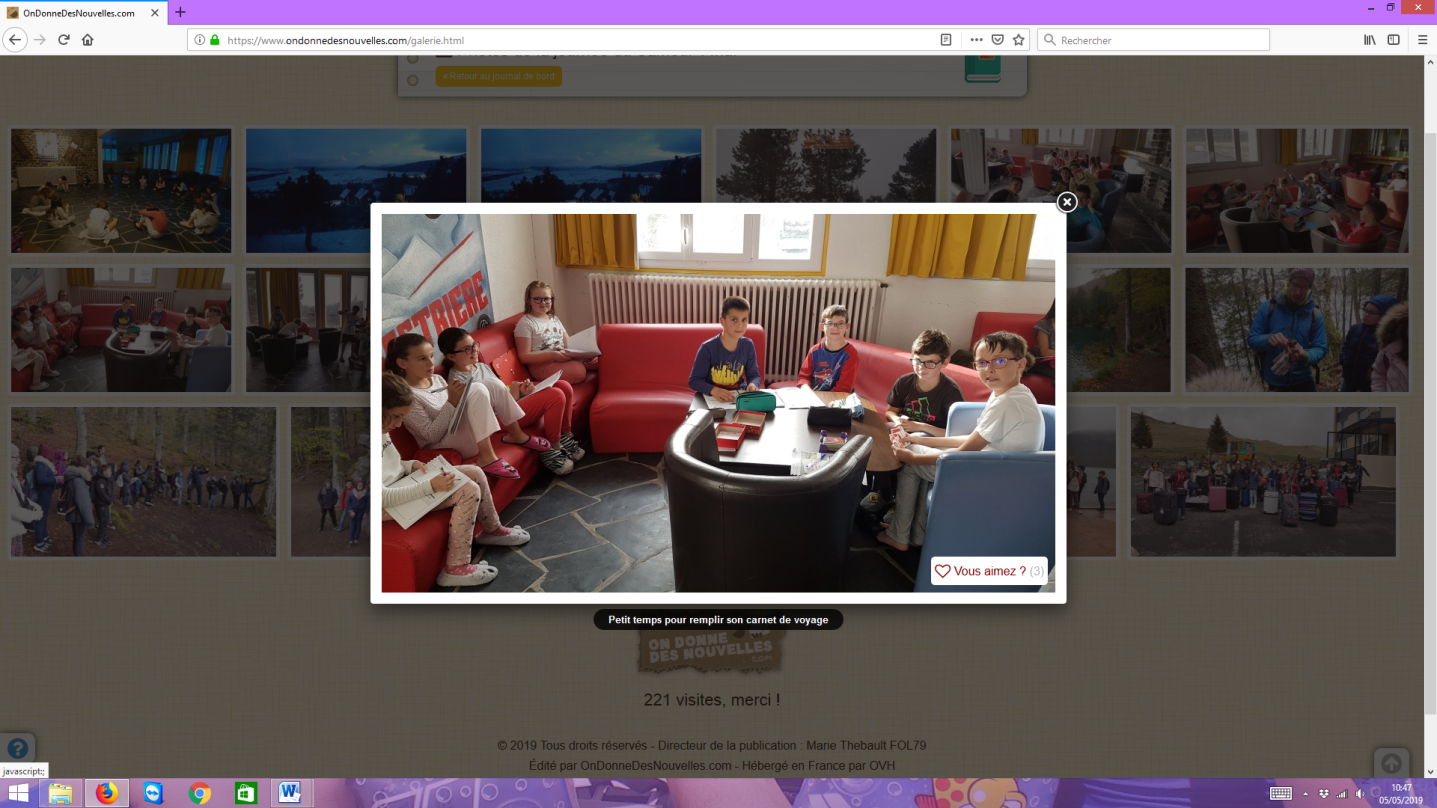 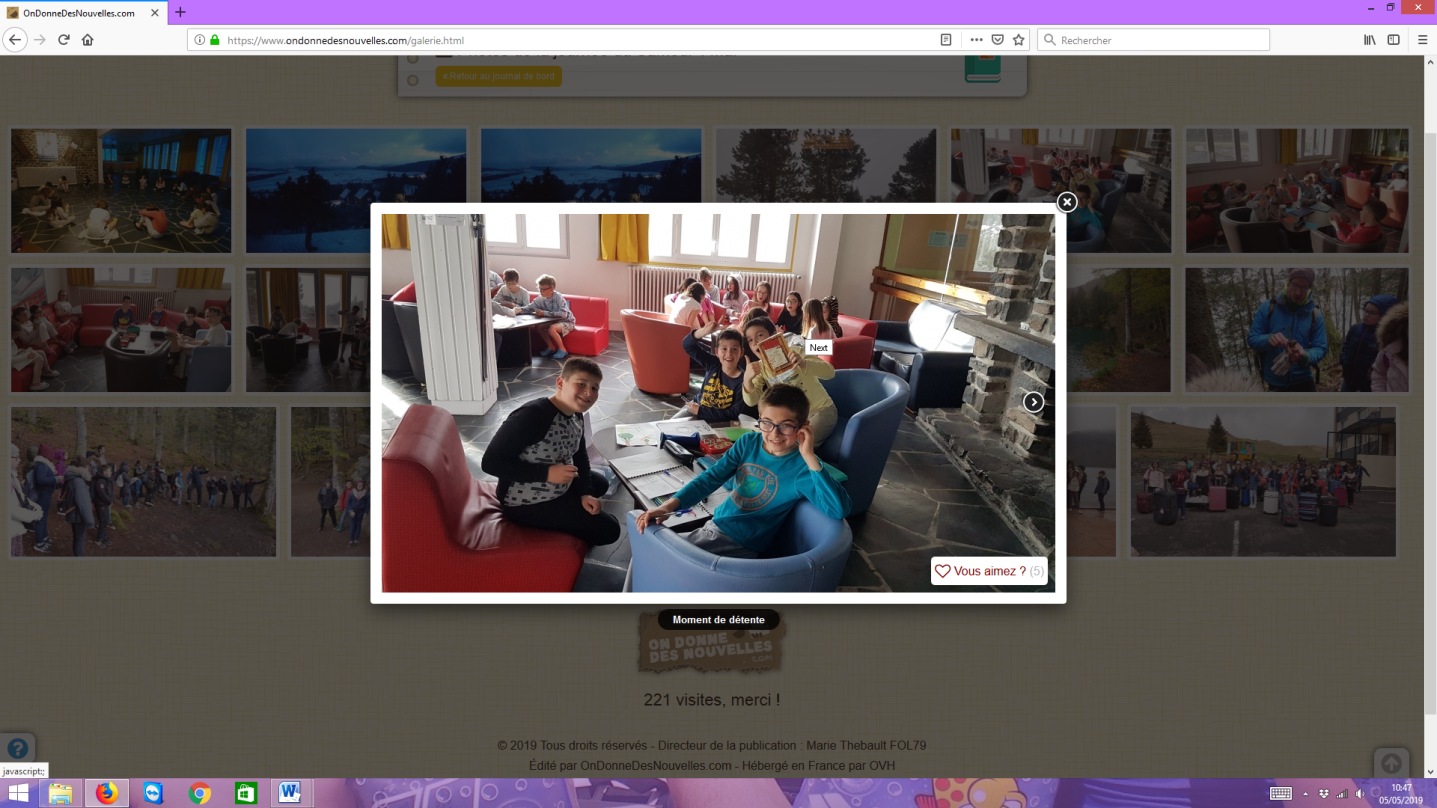 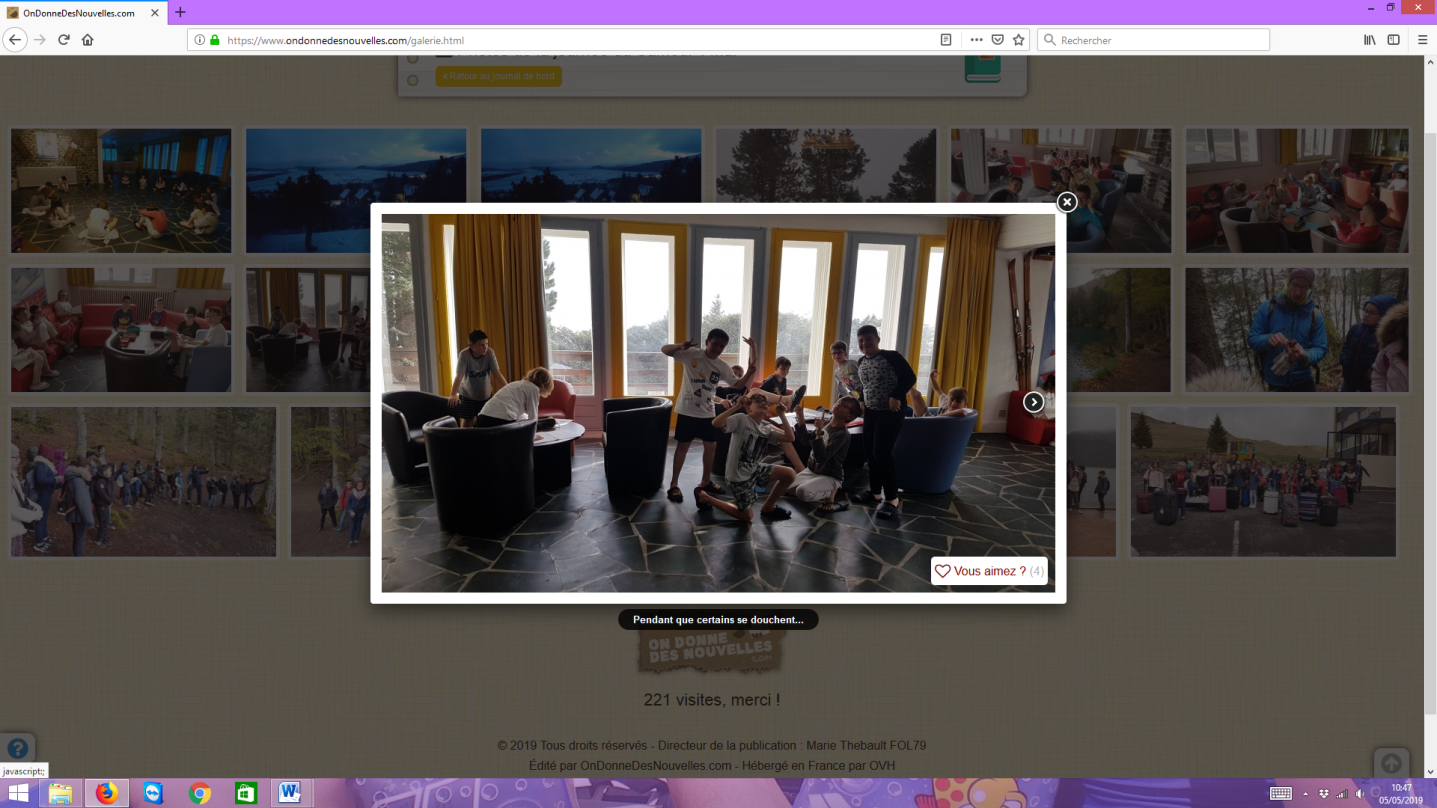 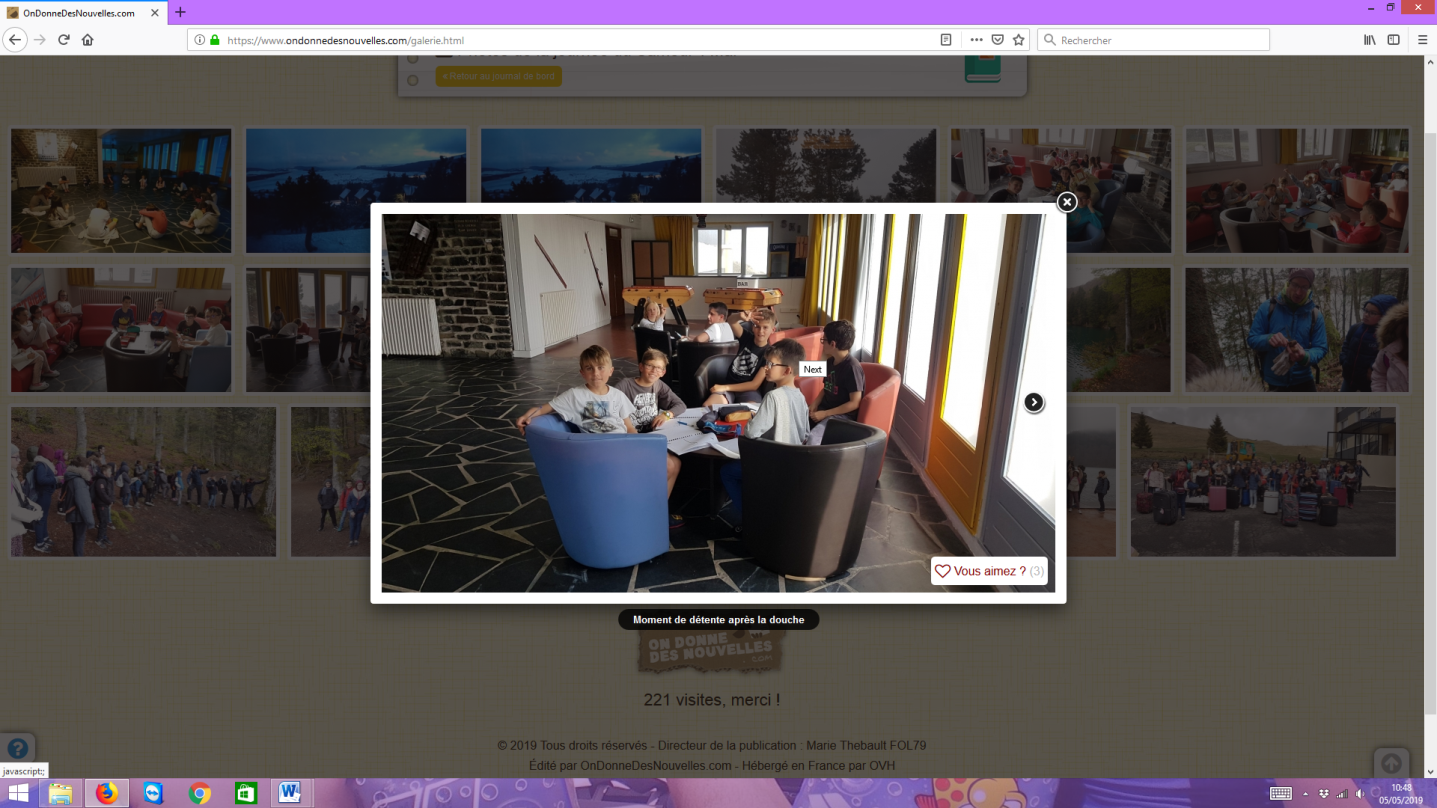 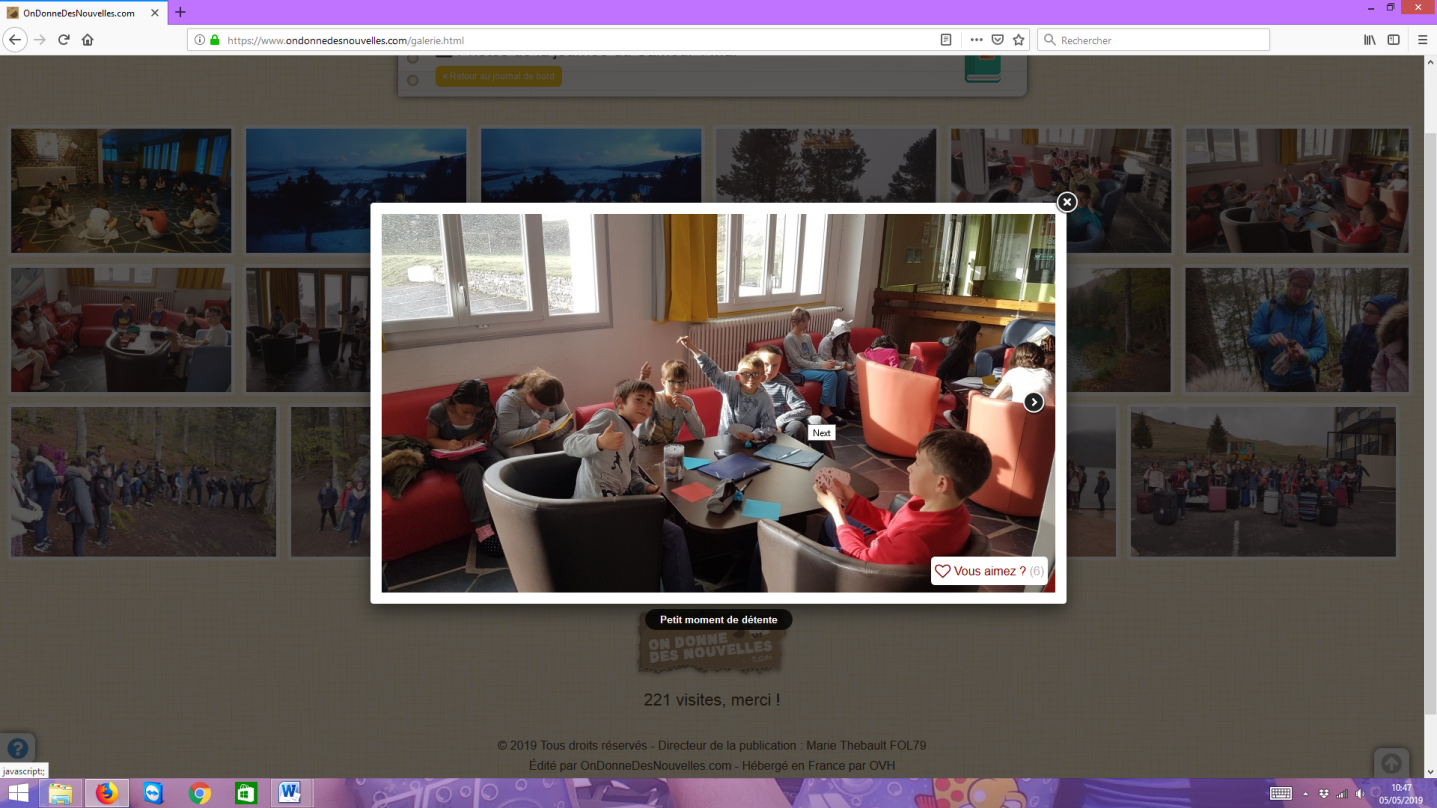 